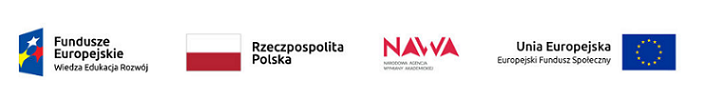 FORMULARZ ZGŁOSZENIOWYPROM- Międzynarodowa wymiana stypendialna doktorantów i kadry akademickiejDane osobowe* Tylko w przypadku braku numeru PESEL; inne uznawane dokumenty: dowód osobisty lub paszport.Dane dotyczące konkursuOświadczenie Kandydata/-ki  Oświadczam, że do dnia 30.09.2019 posiadam status ……………………………………………(wpisać właściwe: doktoranta/nauczyciela akademickiego) w ……………………………………………………(nazwa Uczelni).KrajStatus Kandydata/-kiNazwa instytucjiImięNazwiskoNazwiskoPłećWiek Kandydata/-kiWykształcenieWojewództwoPowiatGminaMiejscowośćUlica (miejsce zamieszkania)Ulica (miejsce zamieszkania)Nr budynkuNr lokaluKod pocztowyObszar wg stopnia urbanizacji (DEGURBA)Telefon kontaktowyAdres e-mailPełna nazwa konkursu na wymianę zagraniczną w ramach programu PROM (np. konkurs 01/P/2019 na…)Pełna nazwa konkursu na wymianę zagraniczną w ramach programu PROM (np. konkurs 01/P/2019 na…)Miejsce wyjazdu (kraj, miejscowość)Nazwa Instytucji przyjmującejPlanowana data rozpoczęcia udziału w projekciePlanowana data zakończenia udziału w projekcie…..……………………………………………………………………………………MIEJSCOWOŚĆ I DATA               CZYTELNY PODPIS KANDYDATA/-KI